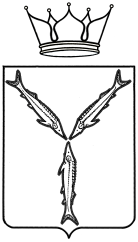 МИНИСТЕРСТВО ТРАНСПОРТА И ДОРОЖНОГО ХОЗЯЙСТВАСАРАТОВСКОЙ ОБЛАСТИПРИКАЗот ______________________ № ________________________г. Саратов1. Установить с 22 октября 2018 года межмуниципальный маршрут регулярных перевозок междугородного сообщения по нерегулируемым тарифам «Балаково – Аэропорт «Гагарин». Данному маршруту регулярных перевозок междугородного сообщения присвоить регистрационный номер маршрута 60 – ММС, порядковый номер маршрута – 600.2. Установить следующий путь следования транспортных средств по межмуниципальному маршруту регулярных перевозок междугородного сообщения «Балаково – Аэропорт «Гагарин»:в прямом направлении:- от начального остановочного пункта (Балаково АС) по улице Вокзальная, шоссе Академика Королева далее по автомобильной дороге через с. Терса до кассового пункта г. Вольск (по улицам Фирстова, Ярославская, Максима Горького, Революционная, площади Свободы, улицам Революционная, Володарского, Малыковская, Октябрьская, Малыковская). 
От кассового пункта г. Вольск по улицам Малыковская, Октябрьская, 



Малыковская, Струина, площади Свободы, улицам Саратовская, Комсомольская, Петровская, далее по автомобильной дороге через с. Ключи, р.п. Сенной (по улице Солнечная), с. Садовка (по улице Центральная), с. Ершовка, с. Синодское (по улице Клочкова), с. Студеновка, с. Елшанка, с. Шевыревка далее по Северному подходу к аэропорту Саратов – Центральный до конечного остановочного пункта (Аэропорт «Гагарин»);в обратном направлении:- от конечного остановочного пункта (Аэропорт «Гагарин») по Северному подходу к аэропорту Саратов – Центральный далее по автомобильной дороге через с. Елшанка, с. Студеновка, с. Синодское (по улице Клочкова), с. Ершовка, с. Садовка (по улице Центральная), р.п. Сенной (по улице Солнечная), с. Ключи до кассового пункта г. Вольск (по улицам Петровская, Комсомольская, Саратовская, площади Свободы, улицам Революционная, Володарского, Малыковская, Октябрьская, Малыковская). От кассового пункта г. Вольск по улицам Малыковская, Октябрьская, Малыковская, Струина, площади Свободы, улицам Революционная, Максима Горького, Ярославская, Фирстова далее по автомобильной дороге через с. Терса в г. Балаково (по шоссе Академика Королева, улице Вокзальная) до начального остановочного пункта (Балаково АС).Установить в пути следования транспортных средств по межмуниципальному маршруту регулярных перевозок междугородного сообщения «Балаково – Аэропорт «Гагарин» следующие остановочные пункты:- Балаково АС;- Терса;- Вольск КП;- Ключи;- Сенной;- Куриловка пов.;- Синодское;- Студеновка пов.;- Елшанка пов.;- Аэропорт «Гагарин».4. Отделу организации транспортного обслуживания всеми видами пассажирского транспорта, включая такси управления транспорта 
(Лыкину А.Э.) включить сведения об установленном межмуниципальном маршруте в реестр межмуниципальных маршрутов регулярных перевозок в 
Саратовской области в течение 5 рабочих дней со дня издания настоящего приказа.5. Контроль за исполнением настоящего приказа возложить на заместителя министра Балакина С.Л.Министр									       Н.Н. ЧуриковПроект приказа министерства транспорта и дорожного хозяйства «Об установлении межмуниципального маршрута регулярных перевозок № 600 «Балаково – Аэропорт «Гагарин». Заключения по результатам независимой антикоррупционной экспертизы принимаются в рабочее время с 09.10.2018 г. по 16.10.2018 г.: на бумажном носителе – по адресу: г.Саратов, ул. 1-я Садовая, 104; электронной почтой – на адрес: SavoninVD@saratov.gov.ru; факсом - по номеру: 24-61-36. Телефон для справок по вопросам представления заключений по результатам независимой антикоррупционной экспертизы: 24-61-34.Об установлении межмуниципального маршрута регулярных перевозок 
№ 600 «Балаково – Аэропорт «Гагарин»В соответствии со статьей 12 Федерального закона от 13 июля 
2015 года № 220-ФЗ «Об организации регулярных перевозок пассажиров и багажа автомобильным транспортом и городским наземным электрическим транспортом в Российской Федерации и о внесении изменений в отдельные законодательные акты Российской Федерации», с частью 1 статьи 4 Закона Саратовской области от 28 марта 2016 года № 31-ЗСО «Об отдельных вопросах организации регулярных перевозок пассажиров и багажа автомобильным транспортом и городским наземным электрическим транспортом в Саратовской области» и постановлением Правительства Саратовской области от 13 апреля 2017 года № 180-П «О порядке установления, изменения и отмены межмуниципальных маршрутов регулярных перевозок на территории области», ПРИКАЗЫВАЮ: